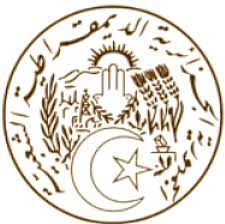 REPUBLIQUE ALGERIENNE DEMOCRATIQUE ET POPULAIREDéclaration de la délégation algérienne                          34ème session du Groupe de travail sur l’EPU ------------République de la GambieGenève, le 05 Novembre 2019Monsieur le Président,La délégation algérienne souhaite la bienvenue à la délégation de la République de Gambie et la remercie pour la présentation de son troisième rapport national, au titre du mécanisme de l’Examen périodique universel.L’Algérie félicite la République de Gambie pour la ratification de plusieurs conventions, notamment celles relatives aux travailleurs migrants et leur familles.Ma délégation se félicite également des nombreuses mesures prises afin d’améliorer la place des femmes dans la vie politique, économique et sociale du pays. Ces mesures ont été concrétisées par la création d’un nouveau Ministère de la femme, de l'enfance et de la protection sociale. L’Algérie souhaite présenter à la délégation de La Gambie les recommandations suivantes : Poursuivre les efforts en vue d’éliminer la ségrégation horizontale et verticale sur le marché de l’emploi et faciliter l’accès des femmes au secteur économique ;Prendre des mesures efficaces pour combattre et prévenir l’exploitation économique des enfants, en particulier le travail des enfants dans les entreprises familiales et dans le secteur informel,Nous souhaitons plein succès à la Gambie dans l’étude et la mise en œuvre des recommandations qui lui ont été adressées. Je vous remercie.MISSION PERMANENTE D’ALGERIEAUPRES DE L’OFFICE DES NATIONS UNIES A GENEVE ET DES ORGANISATIONS INTERNATIONALES EN SUISSEالبعثة الدائمة للجزائر لدى مكتب الأمم المتحدة بجنيف والمنظمات الدولية بسويسرا